Agreement No.:    Zi-Di:Legal Representative (Signature of a legal representative is required if Party C is under 20 years of age.)：Date of agreement:  mm    dd    yyyyWenzao Ursuline University of LanguagesCertificate of InternshipThis is to certify that ____________ (student’s name) of Department of _____________ , has successfully completed Internship Program from ____________ to ____________, totally _____ hours.Host Institution :Supervisor:Date:Internship Insurance AgreementI, a student of the                        Department/Graduate Institute in the ___ year of study at Wenzao Ursuline University of Languages with Student ID                    , hereby certify that I will take part in an overseas internship (                 Program of the year of             ). I fully understand the content of insurance stated in this Internship Agreement. Due to my personal needs, I have purchased other insurance with a higher insured amount to protect my own rights and interests. I hereby submit the insurance certificate to the University to be kept for reference.ToWenzao Ursuline University of LanguagesHead of Department/Principal Investigator:		(Signature)   	Signed by:                           						(Signature)Postal Address:Phone:Parent or Legal Representative:          			(Signature)mm/dd/yyyy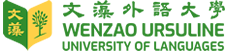 This Agreement is made betweenParty A (host institution):                                       &Party B: Wenzao Ursuline University of LanguagesParty C (the intern):Duration: from    mm    dd    yyyy to  mm    dd    yyyyDate of agreement:  mm    dd    yyyyThe contract is signed among ________________ (hereinafter “Party A”), Wenzao Ursuline University of Languages (hereinafter “Party B”), and ______________ (hereinafter “Party C”). The aim of this Agreement is to promote the internship program so that both parties can comply with the collaborative rules.A. Responsibility(1) Party A is charge of internship program design, job distribution, enrollment, and providing training and guidance to Party C.(2) Party B is responsible for internship arrangement and counseling Party C.B. DurationType:    □ with credit  □ without creditCategory: □ during summer  □ during semester □ during academic year □ other:___________Duration: from    mm    dd    yyyy to  mm    dd    yyyyMonth(s)/week(s): 0 month(s)/ 0 week(s) Hours: 000 hours (the total hours are recorded in the Internship Certificate)C. Data of student (Party C)D. Contents1. Job items and description: _______________________________________2. Job items are arranged based on students’ health and safety.E. Report in1. Party B should send the list of interns and their data to Party A one week prior to the start of the internship. Due to demands, the duration can be extended after the agreement has been signed by both parties.2. On-the-job training should be carried out after reporting in; interns will be guided by professionals; the hours of this orientation will be counted as being within the duration.F. Payroll (allowances):G. Meals & accommodation:H. Transportation:I. Insurance (note: In the event that Party A provides a regular salary or allowances to Party C during his/her internship, Party A shall have Party C enroll in labor insurance [including occupational accident or hazard insurance]. Party B shall not have to purchase accident insurance and medical insurance for Party C. Please specify the following in this field: “Party A has Party C enroll in labor insurance [including occupational accident or hazard insurance] during his/her internship based on the insurance level of his/her salary or allowances. If Party A fails to provide a regular salary or allowances to Party C during his/her internship, Party B shall purchase accident insurance and medical insurance for Party C. In this case, please specify the following in this field: “Party B purchases student accident insurance of NT$2 million and medical insurance of NT$50,000 for Party C during his/her internship.”)J. Counseling1. Each intern is guided by the professionals of Party A who are in charge of his/her job contents and skills 2. A counselor of Party B will be arranged to visit Party C depending on actual needs, who is responsible for matters of counseling, communication and contact.3. Party A shall not engage Party C in illegal behavior during his/her internship; if Party A violates the law, Party B has the right to terminate this Agreement and the relationship between Party C and Party A will be terminated accordingly.K. Evaluation 1. The performance scores should be evaluated by the manager of Party A and the counselor of Party B, respectively. Party A should send the Performance Scores Evaluation and Internship Certificate both issued by Party B back to Party B within one week after the termination of the internship. 2. The presence/absence is evaluated by Party A. If Party C has poor performance or difficulties adapting to his/her job, Party A should inform Party B and solve the problem together. After counseling, if the expected result cannot be achieved, Party C’s internship will be cancelled or he/she will be transferred to another unit. 3. Irregular reviews will be implemented during the period of the internship in order to accomplish successful resultsL. Supplementary 1. Party B should ask Party C to sign Agreement of Intellectual Property Rights and Confidentiality with Party A for the related business. The business secret known or held by Party C or Party B should not be disclosed to any third party or used by Party C or Party B either during the period or after the termination of the Internship. The secret shall not be disclosed, reported or published at all. 2. The Appendixes hereof shall be made a part of the Agreement and possess the same effect. Other matters not stated in this Agreement shall be addressed according to further agreement made by Party A, Party B, and Party C.3. Party A shall fulfill its duty to protect Party C’s personal data. The use of said data shall fall within the scope of the Personal Data Protection Act.4. To implement the spirit of gender equity and protect interns’ rights and interests, Party A shall fulfill its duty to protect Party C, establish relevant regulations, and provide an appeal channel and handling mechanism according to the Act of Gender Equality in Employment. When Party C encounters violations of gender equality laws and regulations, Party A shall provide assistance and methods to handle such violations. Party A shall also notify Party B within 24 hours.5. This Agreement shall be construed and governed according to the laws of the Republic of China.6. Any dispute arising with respect to this Agreement shall be determined by arbitration taking place in Kaohsiung District Court, the first jurisdiction, as  three parties (Party A, Party B and Party C) may agree upon.7. Party C has agreed to the terms and conditions of this Agreement and informed his/her parents. If Party C is under 20 years of age, his/her legal representative shall sign in the field “Legal Representative” of this Agreement.M. This Agreement is made in triplicate; a copy should be kept by each party. N. Appendixes (I.) Internship Certificate issued by Wenzao Ursuline University of Languages (II.) Performance Scores Evaluation issued by Wenzao Ursuline University of Languages(III) Internship Insurance AgreementAgreement signed byParty A:Representative:Add.:Business Registration No.:Party B: Wenzao Ursuline University of LanguagesRepresentative: PresidentAdd.: No. 900, Minzu 1st Rd., 80793 Sanmin District, KaohsiungBusiness Registration No.: 76000424Party C:Wenzao Ursuline University of LanguagesInternship Evaluation FormThis evaluation form is to be completed by the supervisor after the intern’s completion of internship.  Please send the completed form to the personnel of the unit of Wenzao that you cooperate with (that is, the unit that you sign the contract with) after students finish their internship. Upon completing the internship, the intern student should hand in the Internship Report to the supervisor within one week.